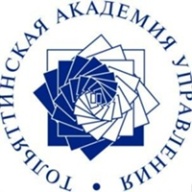 ЧАСТНОЕ ОБРАЗОВАТЕЛЬНОЕ УЧРЕЖДЕНИЕ ВЫСШЕГО ОБРАЗОВАНИЯ «ТОЛЬЯТТИНСКАЯ АКАДЕМИЯ УПРАВЛЕНИЯ» I НАЦИОНАЛЬНАЯ НАУЧНО-ПРАКТИЧЕСКАЯ КОНФЕРЕНЦИЯ С МЕЖДУНАРОДНЫМ УЧАСТИЕМ «ЦИФРОВЫЕ ТЕХНОЛОГИИ: НАСТОЯЩЕЕ И  БУДУЩЕЕ» 16 ноября  2022 годаПРОГРАММА КОНФЕРЕНЦИИКонференция проходит в смешанном формате: офлайн и онлайн (видеоконференция на платформе ZOOM). Организатор: Частное образовательное учреждение высшего образования «Тольяттинская академия управления».Участники конференции: - Преподаватели и обучающиеся Тольяттинской академии управления.- Федеральное государственное автономное образовательное учреждение высшего образования «Самарский национальный исследовательский университет имени академика С.П. Королева» (Самарский университет).- Самарский филиал ГАОУ ВО «Московский городской педагогический университет».- ФГБОУ ВО Тольяттинский государственный университет (ТГУ).- ФГБОУ ВО «Самарский государственный технический университет» (СГТУ).- ФГБОУ ВО «Тихоокеанский государственный университет» (ТОГУ).- Южно-Казахстанский  университет им М.Ауэзова (ЮКУ им М.Ауэзова) РК Казахстан.Адрес проведения конференции: 445144, Самарская область, Ставропольский район, территория оздоровительный комплекс Алые паруса, здание 5.Открытие конференции  в 9:30 (МСК+1 час).  Аудитория С-306 1.Выступления членов оргкомитета:- Стрекалова  Наталья Борисовна, ректор, доктор педагогических наук, доцент, зав. кафедрой прикладной информатики» ТАУ.-Вишневская Елена Владимировна, проректор по научно-исследовательской работе, канд.пед. наук, доцент, зав.кафедрой дизайна ТАУ.2.Презентация открытия Студенческого научного объединения  Академии  (СНО).Работа секций конференции   с 10:00 -11:45 (МСК+1 час).  - Регистрация  - 10:00- 10:15- Доклады  участников - 10:15-11:30- Подведение итогов проведения конференции, награждение дипломами за лучший доклад, вручение сертификатов - 11:30-11:45Секция  №1 «Прикладная информатика в цифровом обществе» (аудитория С-302)Председатель: Стрекалова Наталья Борисовна - доктор педагогических наук, доцент, зав. кафедрой прикладной информатики.Научный секретарь: Маризина Виктория Николаевна – кандидат педагогических наук, доцент кафедры прикладной информатики.Вопросы для обсуждения:1. Информационные системы  и современные технологические решения.2. Интеллектуальные системы, робототехника и интернет вещей.3. Экономические, правовые  и социальные аспекты цифровизации.Секция  №2 «Цифровая экономика и управление» (аудитория С-306)Председатель: Ишкильдина София Аркадьевна  -  кандидат технических наук, доцент, зав.кафедрой управления и связей с общественностью.Научный секретарь:Мизюн Владимир Анатольевич – кандидат технических наук, доцент, зав.кафедрой экономики и финансов. Вопросы для обсуждения:1.Современная модель российской экономики в эпоху цифровизации.2. Цифровое производство: проблемы и перспективы развития.3. Менеджмент цифрового бизнеса.4. Умный город.5. Боты в цифровом образовании.6. Интернет-маркетинг и интернет вещей.7. Digital-маркетинг. Секция  №3 «Интеграция дизайна, искусства и цифровых технологий» (аудитория А-308)Председатель: Карпенко Наталья Сергеевна доцент кафедры дизайна, член Союза Дизайнеров России.  Научный секретарь: Самсонова Татьяна Анатольевна, руководитель Центра графического и цифрового дизайна, преподаватель кафедры дизайна. Вопросы для обсуждения:1.Синтез дизайна, искусства, культуры в цифровом обществе.2. Графический дизайн в интерактивной цифровой среде. 2. 3D-проектирование и моделирование в дизайне и искусстве.3. Цифровая графика компьютерных игр, киберискусство (кибер-арт) и анимация. 4. Традиции и современность в  искусстве.Секция №4 «Цифровое управление образовательным процессом» (аудитория А-311)Председатель: Усачев Николай Александрович -  кандидат педагогических наук, доцент, зав. кафедрой физической культуры. Научный секретарь: Долженко Олеся Викторовна  старший преподаватель кафедры иностранных языков. Вопросы для обсуждения:1.Перспективы внедрения цифровых инструментов в образовательный процесс в гуманитарных дисциплинах.2.Междисциплинарный подход в педагогической деятельности в высшей школе. 3. Современные аспекты дистанционного образования. 4.Цифровые технологии в индустрии фитнеса и спорта.5. Цифровые технологии в обучении иностранному языку студентов неязыковых вузов.Секция  №5 «Педагогика художественного и дизайнерского образования» (дистанционное  участие)Председатель: Мартынова Наталья Владимировна, канд.пед. наук, доцент,научный сотрудник ЧОУ ВО «Тольяттинской академии управления», профессор ФГБОУ ВО ТОГУНаучный секретарь: Дьячкова  Людмила Германовна - доктор педагогических наук, кандидат искусствоведения, профессор кафедры дизайна архитектурной среды ФГБОУ ВО ТОГУ.Вопросы для обсуждения:-Современные аспекты художественного и дизайнерского образования.По результатам работы  I Национальной научно-практической конференции с международным участием  «Цифровые технологии: настоящее и  будущее» будет сформирован  электронный сборник научных статей, с  размещением на платформе научной электронной библиотеки (http://elibrary.ru) (РИНЦ).Координатор I Национальной  научно-практической конференции с международным участием  «Цифровые технологии: настоящее и  будущее»   Вишневская Е.В., проректор по научно-исследовательской работе  Тольяттинской академии управления.